Récolter correctement la sève de bouleau - Conseils d’entaillageLieux où la récolte de sève de bouleau est autoriséeDe manière générale, ce qui n’est pas autorisé explicitement est interdit. Le prélèvement de sève doit donc faire l’objet d’une demande d’autorisation auprès du propriétaire.Pour les forêts domaniales (propriété de l’État) et les forêts des collectivités et établissements publics relevant du régime forestier, cette autorisation relève du régime des menus produits. Pour les menus produits au sens strict, la sève entrant dans la catégorie des menus produits végétaux non ligneux, un droit de cueillette ou de prélèvement ponctuel (à la journée ou à la quantité) peut être accordé. Se rapprocher de l’ONF pour de plus amples renseignements.Il est interdit de récolter de la sève dans les parcs urbains, les parcs naturels et les zones de conservation. Il n’est pas recommandé de récolter la sève d’arbres situés le long des voies rapides, des chemins de fer et à proximité des zones résidentielles.Sur accord du propriétaire, la loi ne restreint aucunement la récolte de sève de bouleau sur les terrains privés.Où récolter la sève de bouleau ?Il est recommandé de récolter l’eau de bouleau en forêt, de préférence dans une boulaie, et non sur un arbre isolé. Il n’est pas judicieux de récolter la sève dans les zones marécageuses.Le goût de la sève peut différer selon le lieu de croissance des bouleaux. Les facteurs tels que l’ensoleillement, le sol, les arbres au voisinage et la période de récolte peuvent influer sur le goût de la sève.Quand récolter la sève de bouleau ?A la fin février-mars selon la région, lorsque les bourgeons commencent à gonfler, c’est la meilleure période pour commencer la récolte de sève. Lorsque les feuilles se déploient, il est temps de cesser la récolte. Les meilleurs horaires de récolte de sève sont de 12h à 18h.La sève récoltée fin mars est plus aqueuse. En avril, lorsque les bourgeons commencent à éclore, la sève contient plus de micro-nutriments et de sucres.Récolte de sève de bouleau - procédé d’entaillageChoisir le côté ensoleillé de l’arbre - il se réveille plus tôt et offre plus de sève. Il est possible de prévoir 1 à 2 entailles, très rarement 3.Diamètre minimum du tronc 20 cm – 1 entailleDiamètre minimum du tronc 40 cm – 2 entaillesNB: Concernant les modalités concrètes d’entaillage lorsqu’une autorisation est donnée (choix des arbres, durée de prélèvement, nombre et profondeur des trous etc…) elles n’ont pas fait l’objet de codification particulière et sont laissées à l’appréciation du forestier local en fonction des arbres et du peuplement forestier concerné.1) Percer un trou à une hauteur d’approximativement 50 cm en partant du sol.Percer un trou sur environ 5 cm de profondeur (écorce comprise). Les arbres dont l’écorce est épaisse peuvent être percés à entre 6 et 6,5 cm de profondeur. Afin de maîtriser la profondeur de perçage, il est recommandé d’utiliser une butée de perçage.Le diamètre de perçage ne doit pas dépasser 8 mm. Plus le trou est petit, moins les dommages à l’arbre sont importants et la blessure cicatrisera plus rapidement. Le diamètre optimal du trou est d’environ 7 mm - suffisant pour récolter la sève en provoquant des dommages minimum à l’arbre.L’angle de perçage est de 90 degrés approximativement, légèrement vers le bas. Pour le perçage, vous pouvez utiliser une perceuse à batterie ou une chignole. En utilisant une perceuse manuelle, aucun souci de rechargement de batterie, la perceuse prend moins de place dans le sac à dos et pèse moins lourd. En utilisant une perceuse manuelle cependant, il est plus difficile de conserver l’angle de perçage nécessaire, ce qui peut conduire à percer un trou légèrement ovale. Un trou ovale ne peut offrir l’étanchéité requise.Pour un perçage de précision, l’entreprise canadienne CDL fabrique un dispositif spécial (perceuse de précision Precision Tapper) qui peut vous aider au perçage de trous parfaits et qui réduit les fuites, ce qui est crucial pour la méthode sous vide utilisée pour récolter la sève à une échelle industrielle.2) Planter le chalumeau dans le perçage à l’aide d’un petit marteau.Se rappeler qu’un chalumeau n’est pas un clou, et qu’il faut marteler le chalumeau avec de légers lancers de votre poignet pour éviter d’éclater le tronc de l’arbre et de déformer le chalumeau.Un côté du chalumeau doit avoir une forme conique afin de se fixer fermement dans le perçage. Les chalumeaux en acier inox sont les meilleurs car ils ne se cassent jamais dans le tronc d’un arbre, contrairement à ceux en plastique. Les chalumeaux métalliques sont également plus faciles à désinfecter avant utilisation, en les mettant à bouillir dans l’eau. Ce sont les bactéries qui présentent le plus grave danger lors de la récolte de sève de bouleau.Une autre astuce consiste à stériliser le foret de perçage avant chaque trou de récolte afin d’éviter toute transmission de champignons et de maladies d’un arbre à l’autre. Il vous faut une bouteille d’alcool avec pulvérisateur pour stériliser correctement le foret de perçage.Éviter de percer de nouveaux trous près d’anciens trous. Un nouveau trou se perce habituellement 20 cm à droite de la marque de l’année précédente. En plus de la blessure objective sur le tronc, chaque entaille crée une bande verticale de bois foncé (compartimenté) ne permettant plus à la sève de circuler. La compartimentation mesure 20 à 50 cm de haut de chaque côté de la coupe et 10 à 15 cm de large.C’est pourquoi, si vous voulez récolter de l’eau de bouleau des mêmes arbres pendant longtemps, vous pouvez marquer à la peinture le tour du trou que vous venez de percer ou utiliser une petite punaise à tête colorée et changer de couleur tous les ans. Cela facilitera la reconnaissance de l’emplacement du trou de l’année précédente lorsque vous reviendrez sur l’arbre à la saison suivante.3) Installer un récipient à sèveComme récipient de récolte de sève, vous pouvez utiliser les choses suivantes :sac plastique avec support spécialbouteille de verre bague percéebouteille d’eau de source en PETseau en plastiquebouteille ou pot en verrechaudière à sève avec ouverture latérale (récipient traditionnel de récolte de la sève d’érable au Canada)Le chalumeau possède généralement un rebord ou un crochet sur lequel vous pouvez accrocher une bouteille à l’aide d’une manille métallique, un support avec sac plastique ou autre récipient. Le chalumeau métallique doit être raccordé au récipient à l’aide d’un tube en silicone de longueur adéquate. Le couvercle du récipient doit avoir un trou net pour le tube afin de limiter le contact avec l’air et empêcher les insectes de pénétrer dans le récipient, le nectar sucré attirant rapidement les insectes. Le récipient à sève doit être à l’abri du soleil et ne pas être laissé plus de 6 heures, car lors des journées ensoleillées du printemps, la sève peut rapidement tourner.L’arbre peut produire 5 à 6 litres de sève en un jour. Ensuite, le volume quotidien de sève ira décroissant. Afin de compenser la décroissance du volume de sève récoltée, il est nécessaire de minimiser le contact d’entaille avec l’oxygène, car c’est celui-ci qui déclenche le processus de colmatage des canaux drainant la sève autour d’entaille.Dans une bonne saison, il est possible de récolter jusqu’à 50 litres de sève sur un seul arbre. Le rendement dépend de la saison, de la taille du tronc et des conditions météorologiques.4) Après avoir terminé la récolte de sève, retirer soigneusement le chalumeau du tronc de l’arbre sans soulever ni endommager l’écorce.Ne jamais boucher l’entaille l’aide d’un corps étranger (éperon, cheville en bois, joint en greffon ou mousse), celui-ci réduisant le processus de prolifération et pouvant provoquer la décomposition du tronc de l’arbre. De même, ne jamais utiliser d’alcool pour désinfecter une blessure sur un arbre. Dans le cas présent, la blessure cicatrisera entièrement au bout de 1 à 2 années, les arbres pouvant soigner leurs blessures par eux-mêmes.EntreposageEntreposer la sève récoltée au réfrigérateur, pas plus de deux jours. La sève pasteurisée peut se conserver entre 1 et 2 ans. La sève congelée peut conserver la plupart des vitamines et des minéraux.Quelles sont les utilisations de la sève ?en boisson fraîcheen vin pétillant à base de sève de bouleauen sirop de sève de bouleauÉquipement de récolte de sève :Percer à l’aide d’une butée de perçagePerceuse manuelle ou sur batteriesChalumeauxCrochets pour accrocher un récipient à sèveMarteauTube siliconeRécipients à sève

Bon à savoir !Vous pouvez également récolter de la sève d’érable, de la sève de hêtre, de frêne, de noix (sève de noix, noyers noirs et de Mandchourie). Les producteurs de sirop de sève revendiquent que le sirop de noix bouilli correctement offre une meilleure saveur que le meilleur sirop d’érable !Les informations fournies dans cette notice/cet article s’appuient sur la législation française. Toutes les lois et réglementations du pays destinataire doivent être respectées lors de la récolte de sève dans d'autres pays.Fabricant:SIA «Apple Press Ltd»Numéro de l’enregistrement: 40203130458‬‬‬‬‬‬‬‬‬‬Numéro de TVA: LV40203130458Adresse: Maskavas iela 260K-1-13, Riga, LV-1063, Latvia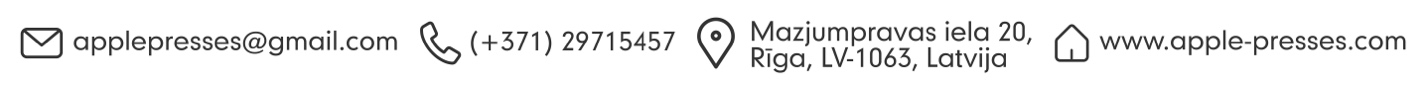 